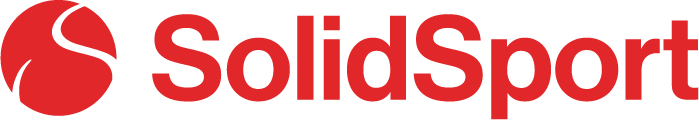 BeskrivningAntalÁ prisSummaPay Per View ersättning1,001000,00 kr 1000,00 krBelopp utan momsBelopp utan moms1000,00 krTotal momsTotal moms00.00 krSumma att betalaSumma att betala1 000,00 kr